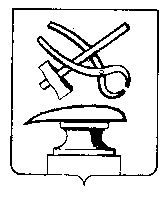 АДМИНИСТРАЦИЯ ГОРОДА КУЗНЕЦКАПЕНЗЕНСКОЙ ОБЛАСТИПОСТАНОВЛЕНИЕ  от _____________    № ______________               г. КузнецкО внесении изменений в постановление администрации города Кузнецка от 12.12.2016 №2156 «Об утверждении программы "Комплексное развитие социальной инфраструктуры города Кузнецка Пензенской области на 2016 - 2025 годы»	В целях приведения нормативного правового акта в соответствие  с действующим законодательством, руководствуясь ст. 28 Устава города Кузнецка Пензенской области,          АДМИНИСТРАЦИЯ ГОРОДА КУЗНЕЦКА ПОСТАНОВЛЯЕТ:   Внести в постановление администрации города Кузнецка от 12.12.2016 №2156 «Об утверждении программы «Комплексное  развитие социальной инфраструктуры города Кузнецка Пензенской области на 2016-2025 годы» (далее – Постановление) следующие изменения:Наименование Постановления изложить в следующей редакции: «Об утверждении программы «Комплексное развитие социальной инфраструктуры города Кузнецка Пензенской области на 2016-2026 годы».1.2. В приложении к Постановлению:1.2.1. Раздел «Укрупненное описание запланированных мероприятий (инвестиционных проектов) по проектированию и строительству, реконструкции объектов социальной инфраструктуры» Паспорта  Программы  дополнить абзацем следующего содержания:«Программой запланировано благоустройство в рамках капитального ремонта   открытого спортивного комплекса по адресу: г. Кузнецк, ул. 60 лет ВЛКСМ, 9 А, с монтажом спортивного оборудования физкультурно – оздоровительного комплекса открытого типа».1.2.2. В разделе «Сроки и этапы реализации  Программы «Паспорта Программы заменить слова «2016-2025 годы» словами  «2016-2026 годы». 1.2.3. Раздел «Перечень мероприятий (инвестиционных проектов) по проектированию, строительству и реконструкции объектов социальной инфраструктуры города Кузнецка»  Программы дополнить пунктом 7. следующего содержания:    «                                                                                                                                        »    1.2.4. Раздел «Ожидаемые результаты достижения целевых  индикаторов Программы»  Программы дополнить пунктом 7. следующего содержания:«                                                                                                                                          »    1.2.5. Раздел  «Характеристика существующего состояния  социальной инфраструктуры города  Кузнецка» Программы дополнить подразделом следующего содержания:«Оценка нормативно - правовой базы, необходимой для функционирования  и развития социальной              инфраструктуры города Кузнецка.     Функционирование и развитие образования, физической культуры и массового спорта и культуры в городе Кузнецке осуществляется в соответствие с действующим законодательством, национальными проектами, государственными программами  Пензенской области в областях образования, физической культуры и спорта, культуры.Реализация мероприятий Программы осуществляется в рамках нормативно - правовых актов города Кузнецка:- постановление администрации города Кузнецка от 31.10.2013 № 2148 « Об утверждении  программы  города  Кузнецка Пензенской области  «Развитие образования в городе Кузнецке Пензенской области» (с последующими изменениями);- постановление администрации города Кузнецка от 28.10.2013 № 2132   «Об утверждении муниципальной программы «Развитие культуры и туризма города  Кузнецка Пензенской области» (с последующими изменениями);- постановление администрации города Кузнецка от 30.10.2013 № 2189   «Об утверждении муниципальной программы города Кузнецка Пензенской области  «Развитие физической культуры и  спорта в городе Кузнецке Пензенской области» (с последующими изменениями).Таким образом, имеющаяся и действующая в настоящее время нормативно- правовая  база, в том числе на муниципальном уровне, позволяет в полной мере обеспечить функционирование и развитие социальной инфраструктуры города Кузнецка».2.  Настоящее постановление подлежит официальному опубликованию.3. Настоящее постановление вступает в силу на следующий день после опубликования.     4. Контроль за исполнением настоящего постановления возложить на заместителя главы администрации города Кузнецка Малкина И.А.           Глава  администрации города Кузнецка                                       С.А. Златогорский7.Благоустройство  в рамках капитального ремонта открытого спортивного комплекса с монтажом спортивного оборудования  физкультурно – озровительного комплекса открытого типаул. 60 лет ВЛКСМ, 9 АОбъект спорта, оборудование согласно спецификации ФОКот 2020-2021Управление капитального строительства города Кузнецка7.Благоустройство  в рамках капитального ремонта открытого спортивного комплекса по адресу: г. Кузнецк, 60 лет ВЛКСМ, 9 А, с монтажом спортивного оборудования  физкультурно – оздоровительного комплекса открытого типа.- создание дополнительных условий жителям города Кузнецка для занятий физической культурой и спортом. 